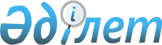 Отдельные вопросы Государственной комиссии Республики Казахстан по борьбе с коррупциейПостановление Правительства Республики Казахстан от 10 февраля 1999 года № 107

      В соответствии с Указом Президента Республики Казахстан от 12 ноября 1998 года № 4143 U984143_ "О Государственной комиссии Республики Казахстан по борьбе с коррупцией" Правительство Республики Казахстан постановляет: 

      1. Установить Государственной комиссии Республики Казахстан по борьбе с коррупцией лимит служебных легковых автомобилей в количестве 4 единиц.     2. Министерству финансов Республики Казахстан ежегодно предусматривать в проекте республиканского бюджета средства на содержание Государственной комиссии Республики Казахстан по борьбе с коррупцией.     3. Настоящее постановление вступает в силу со дня подписания.        Премьер-Министр       Республики Казахстан(Корректор: И.Склярова Оператор:  Н.Мартина)        
					© 2012. РГП на ПХВ «Институт законодательства и правовой информации Республики Казахстан» Министерства юстиции Республики Казахстан
				